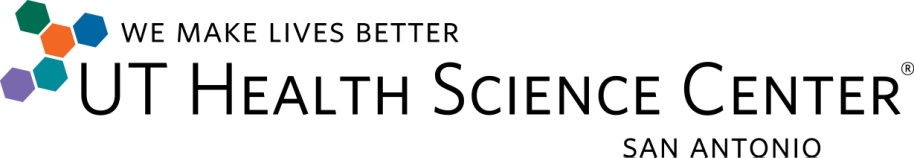 Continuing Medical Educationhttp://cme.uthscsa.eduE-Mail: cme@uthscsa.eduEVALUATION FORMTitle of ActivityMonth Day, Year	 ♦ City, StatePlease complete this evaluation questionnaire. Your anonymous responses will be used to plan future educational activities.  Check the column that best fits your evaluation of this activity.Please select credentials:  MD/DO      PA      RN      NP     LVN     RD     LSW     PharmD       Other: 		_______									                            (Please specify)	Mark only one  for each statement. The responses you provide will be treated confidentially.CommentsWhat new knowledge and/or practice strategies did you gain today?_______________________________________________________________________________________________________________________________________________________________________________________________________________________________________________________________________________________________________________________________________What professional changes will you make to improve your practice and/or care for the patient as a result of attending this continuing education session?   If none, please indicate why:  _______________________________________________________________________________________________________________________________________________________________________________________________________________________________________________________________________________________________________________________________________What improvements do you suggest we make for this program?_______________________________________________________________________________________________________________________________________________________________________________________________________________________________________________________________________________________________________________________________________Which diagnosis or treatment issue do you most often have to look up or ask colleagues about?_______________________________________________________________________________________________________________________________________________________________________________________________________________________________________________________________________________________________________________________________________Did you find the information presented in this activity to be objective, balanced, and free of commercial bias?     Yes     NoComments:_______________________________________________________________________________________________________________________________________________________________________________________________________________________________________________________________________________________________________________________________________How did you learn about this course? Check all that apply. Course brochure      Previous Attendance	 Internet at website: 						 Calendar/Journal     Personal Recommendation  	 Email	  Other: 					Course Outcomes:  Please rate the extent to which the following learning objectives were met:5Excellent4Good3Neutral2Minimal1Not at AllSpeakers:  Please rate the speaker’s ability to provide a clear and concise presentation and engage the audience5Excellent4Good3Average2Minimal1Not at All_______________,  gave an effective presentation on ______________________Overall EvaluationRate the effectiveness of this program in meeting the identified educational need5Excellent4Good3Neutral2Minimal1Not at All…In terms of your satisfaction.…In terms of your knowledge enhancement…In terms of your skill enhancement